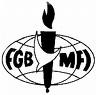  Full Gospel Business Men’s Fellowship InternationalOur Speaker for May 2013
Gerry George
From Thievin’ to Healin’
 
Come and hear this amazing story of how Gerry went from being a thief and robber to a man used by God in the Christian healing ministry. 

7:30 p.m. Monday May 20th 2013
The Skylark Hotel, Aviation Way, Southend-On-Sea, Essex, SS2 6UN 

BUFFET MEAL WITH COFFEE/TEA only £12.00
There are a number of meal options. Please let us know when booking if you have any special dietary requirements
To book just go to the website 
http://fgb-southend.weebly.com
or ring
Ring Reg Smith on 01702 544468 
Colin Bass on  07958 766553

The dress code is very informal.All our dinners are open to the general public both men and women and you can be assured of a warm welcome at any of our meals!Full Gospel Business Men’s Fellowship InternationalOur Speaker for May 2013
Gerry George
From Thievin’ to Healin’
 
Come and hear this amazing story of how Gerry went from being a thief and robber to a man used by God in the Christian healing ministry. 

7:30 p.m. Monday May 20th 2013
The Skylark Hotel, Aviation Way, Southend-On-Sea, Essex, SS2 6UN 

BUFFET MEAL WITH COFFEE/TEA only £12.00
There are a number of meal options. Please let us know when booking if you have any special dietary requirements
To book just go to the website 
http://fgb-southend.weebly.com
or ring
Ring Reg Smith on 01702 544468 
Colin Bass on  07958 766553

The dress code is very informal.All our dinners are open to the general public both men and women and you can be assured of a warm welcome at any of our meals!